Структурное подразделение«Детский сад №11 комбинированного вида»МБДОУ «Детский сад «Радуга» комбинированного вида»Рузаевского муниципального районаОпытно – экспериментальна деятельность во второй младшей группы«Играем с красками».                                               Выполнила: воспитатель второй младшей группы                                                Шкаркина Е.Я.Рузаевка 2024г.«Играем с красками».Цель: Познакомить детей с процессом растворения различных красок в воде (произвольно и при помешивании), развивать любознательность, наблюдательность, терпение, сообразительность.Материалы: краски и прозрачная вода.Оборудование: Лист бумаги, две баночки, салфетки, лопаточка, карандаши для каждого ребенка.Ход занятия.1 Постановка задачи занятия.В.- Дети сегодня мы свами будем экспериментировать с нашими красками. Но для начала давайте с вами скажем для чего нужны краски нам? Д. – Рисовать.В.- Молодцы правильно.  Краски нам нужны чтобы рисовать, а именно передавать правильные и точные цвета в наших рисунках.  Ну а сейчас я предлагаю вам послушать стихотворения о красках.                               Краски, словно радуга                              Красотой своей детей и взрослых радуют                              Оранжевые, желтые                                Синие, зеленые все разные.В.- А сейчас я предлагаю вам, поэкспериментировать с нашими красками.2. Прогнозирование результата.В.- Дети как вы думаете, равномерно ли будут растворяться в воде краски, и что будет, если смешать два разных цвета красок. Д. – Да, будет равномерно окрашиваться в разные цвета. (предположения           детей) 3. Выполнение эксперимента. Воспитатель добавляет в баночку с водой немного красной краски.2.В. - Дети что происходит? (Краска медленно и неравномерно растворяется в воде.)Д. – Краски медленно и неравномерно растворяются в воде. В другую баночку с водой воспитатель добавляет синей краски и размешивает.В. - Что происходит? Д.- Она растворяется равномерно.Дети под руководством воспитателя смешивают краски из двух баночек красную и синюю.В.-Дети что же получилось у нас? Д. - При соединении двух цветов в итоге получился коричневый цвет.В. - А теперь давайте соединим красный и зеленый цвет. Что же у нас получится?Дети соединяют красный цвет с зеленым и получается черный.В. - Ну вот наш эксперимент удался.4. Итоги.В.- А теперь давайте с вами сделаем выводы.Итак, получается, если каплю краски не размешивать в воде она растворяется медленно и не равномерно, а если каплю помешать в воде она растворяется намного быстрее.   И еще если смешать два цвета различной краски, то получится третий совсем другой цвет.3.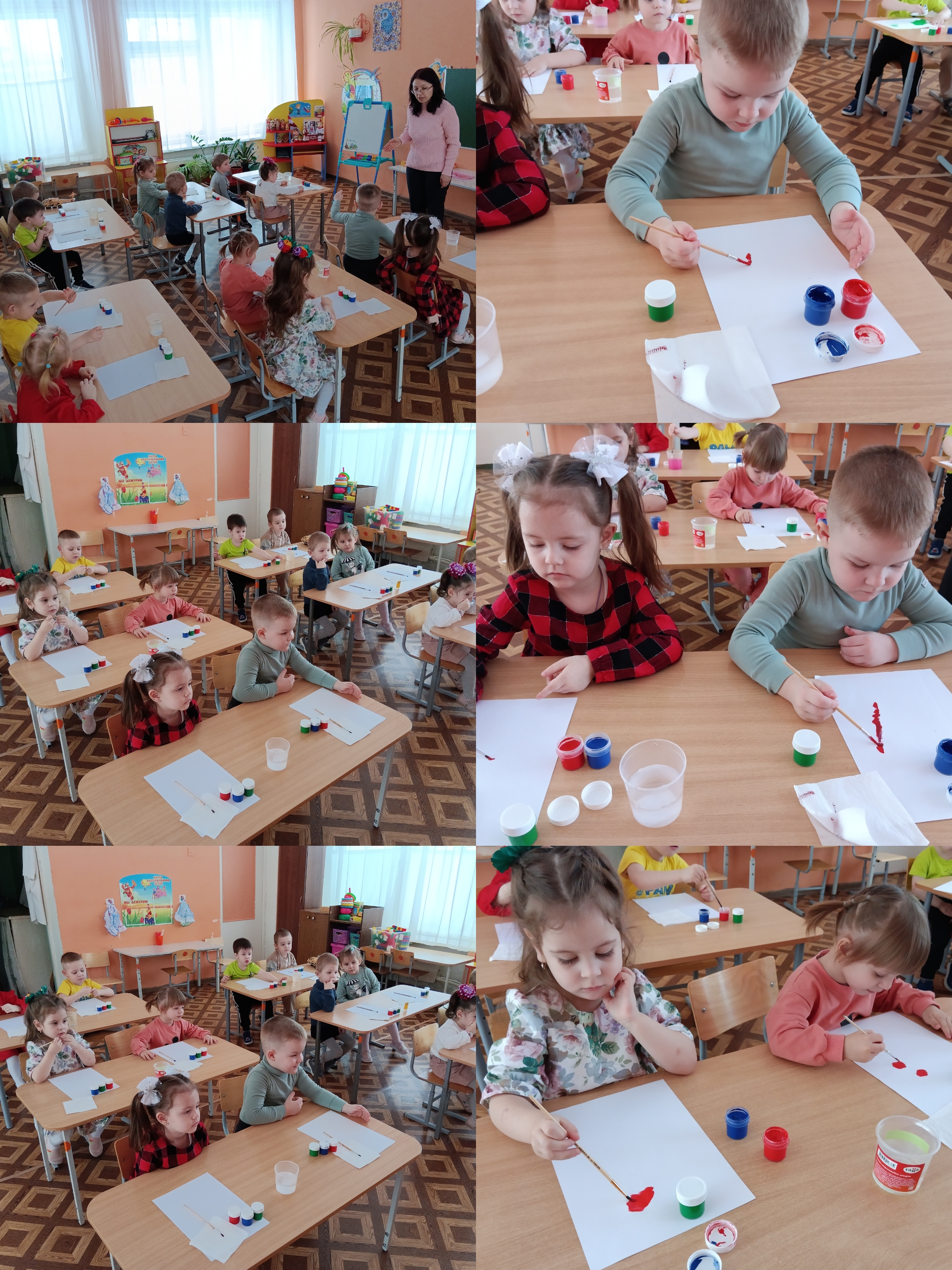 4.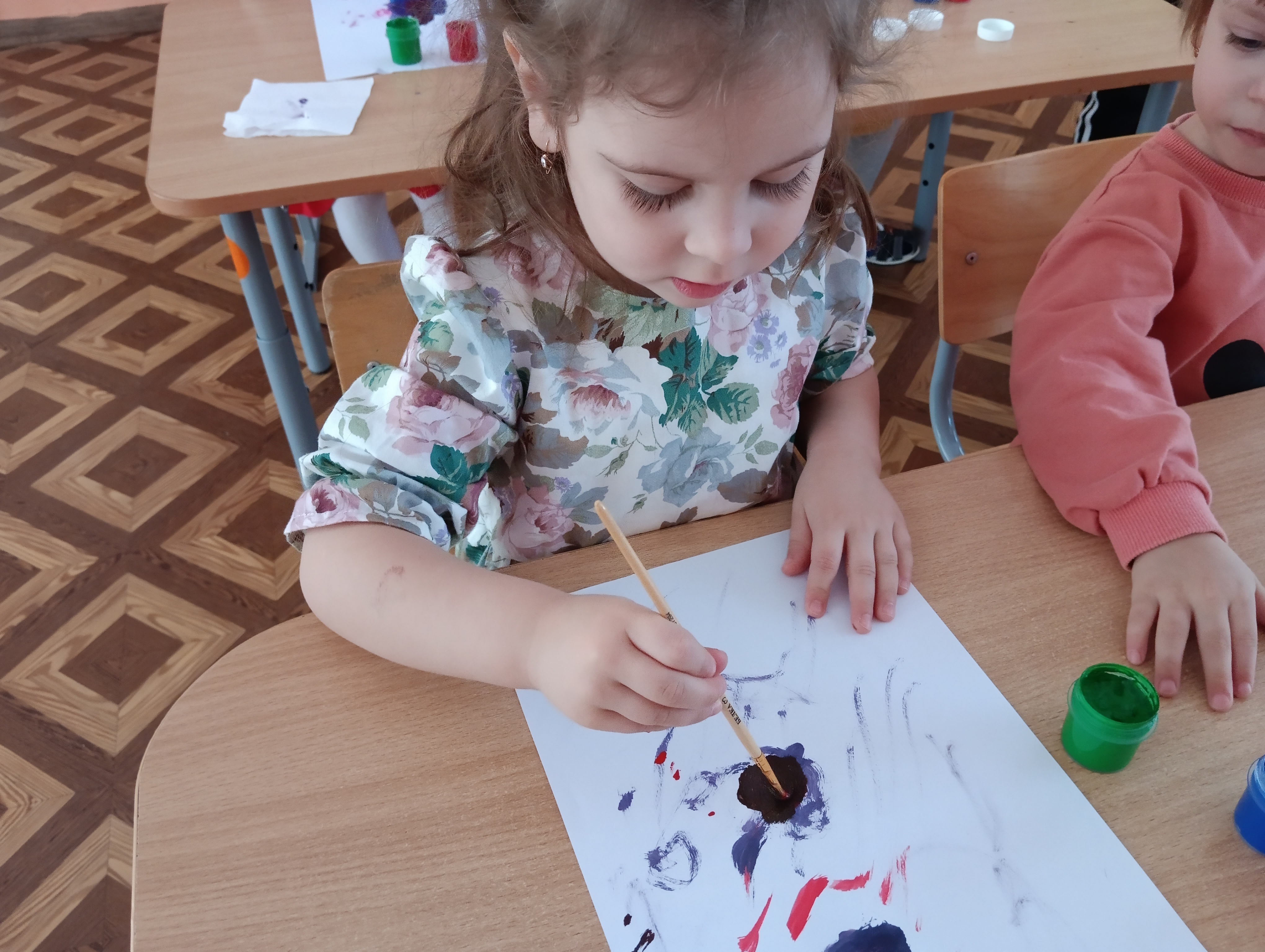 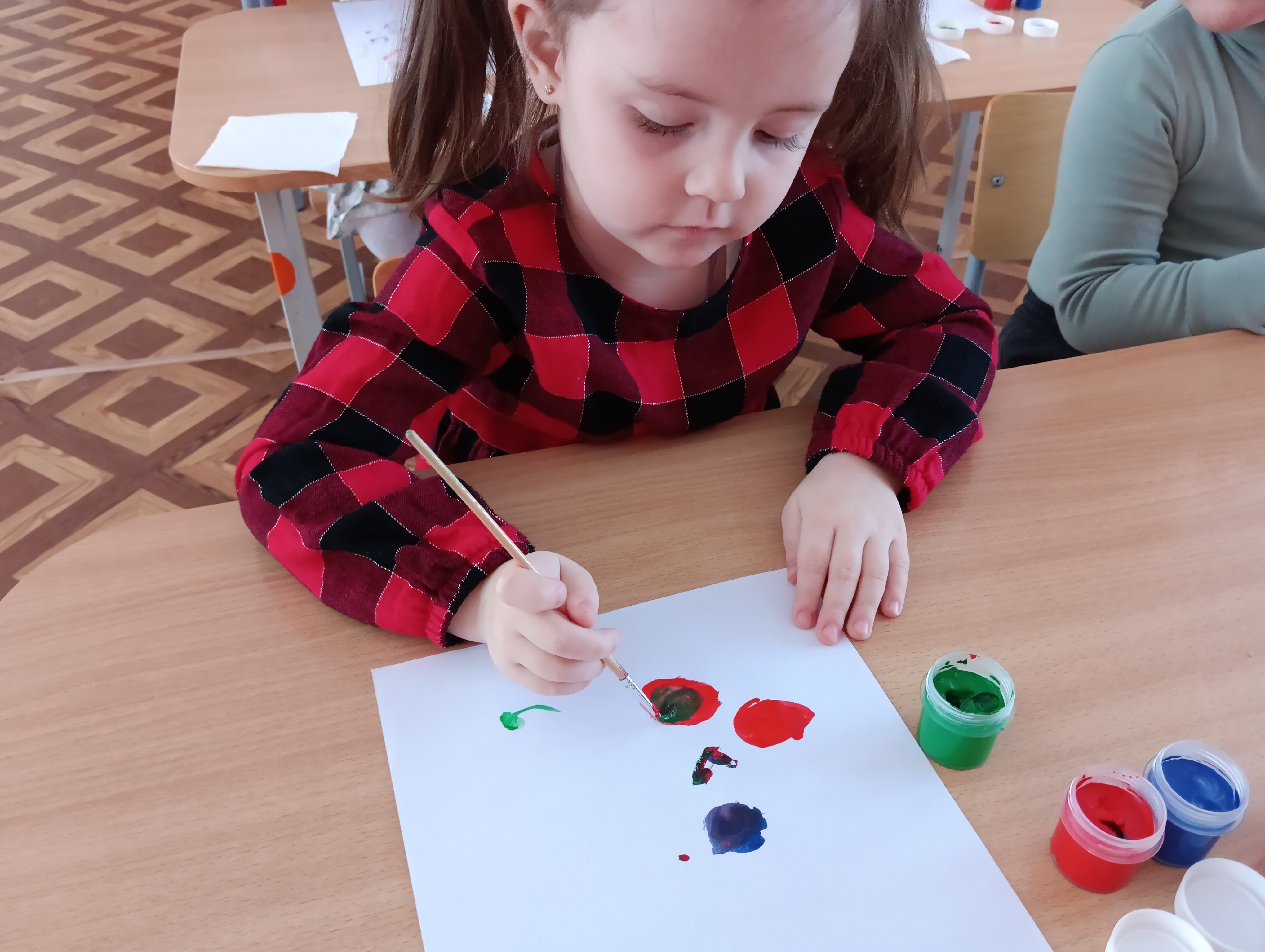 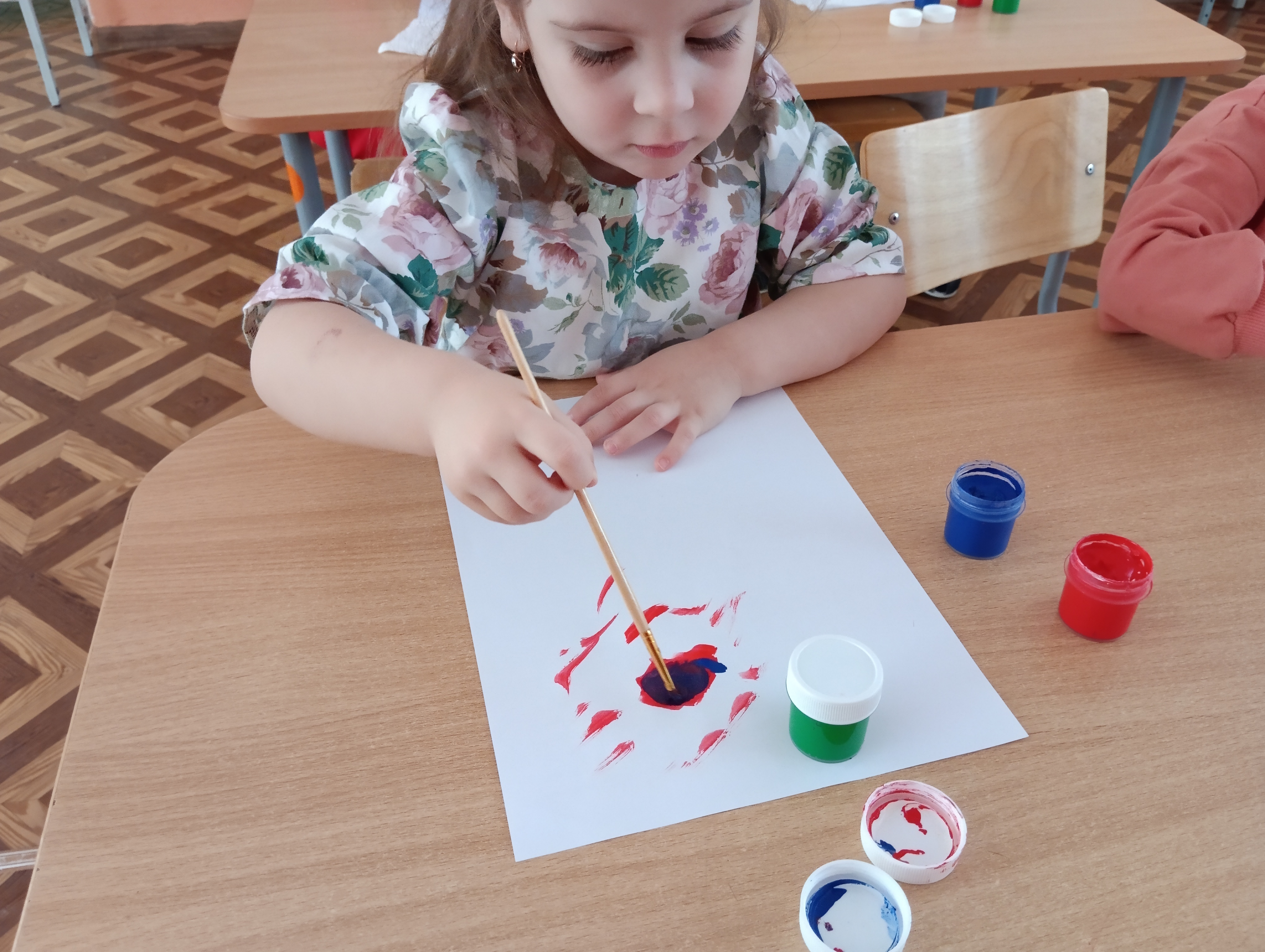 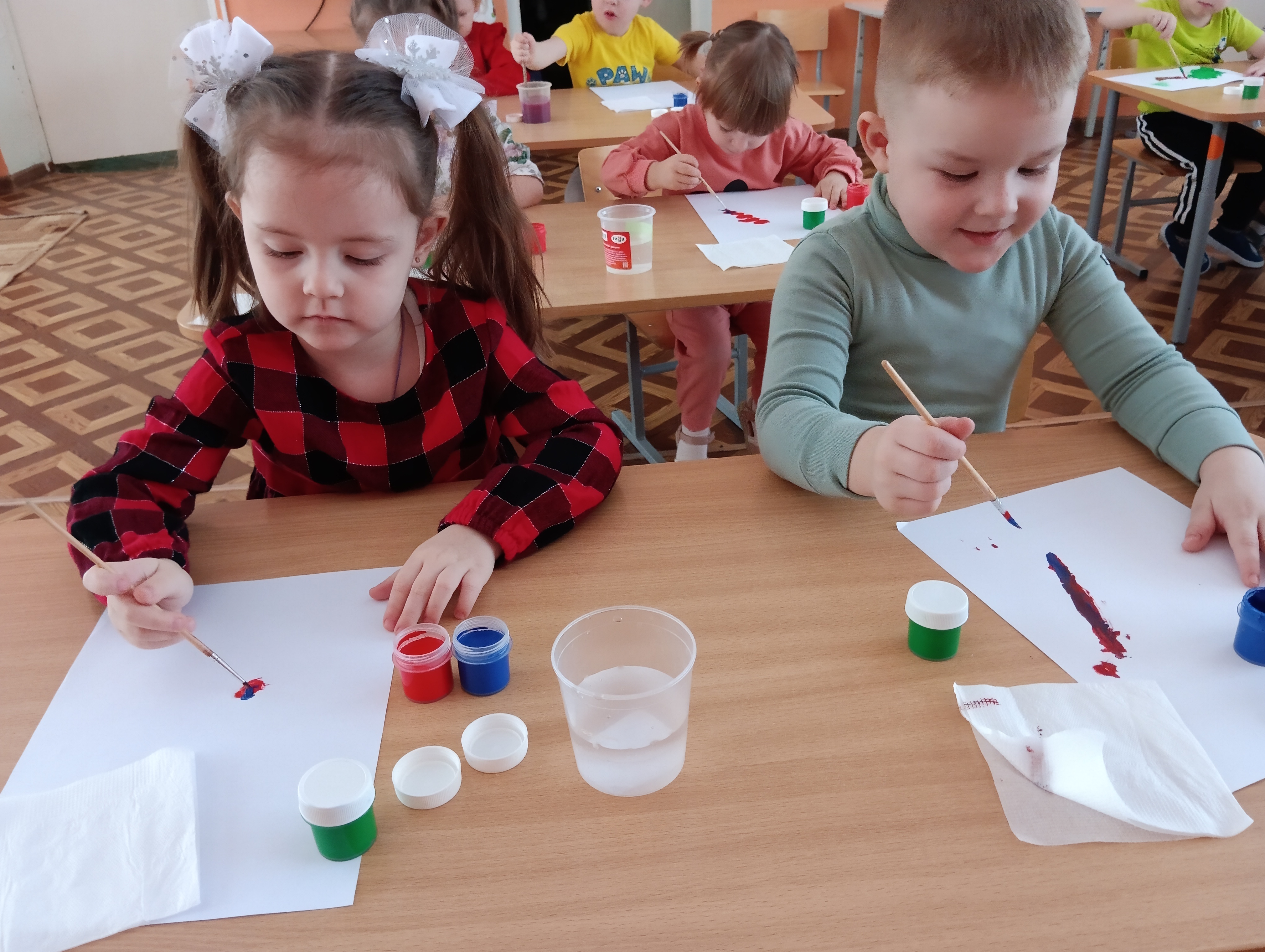 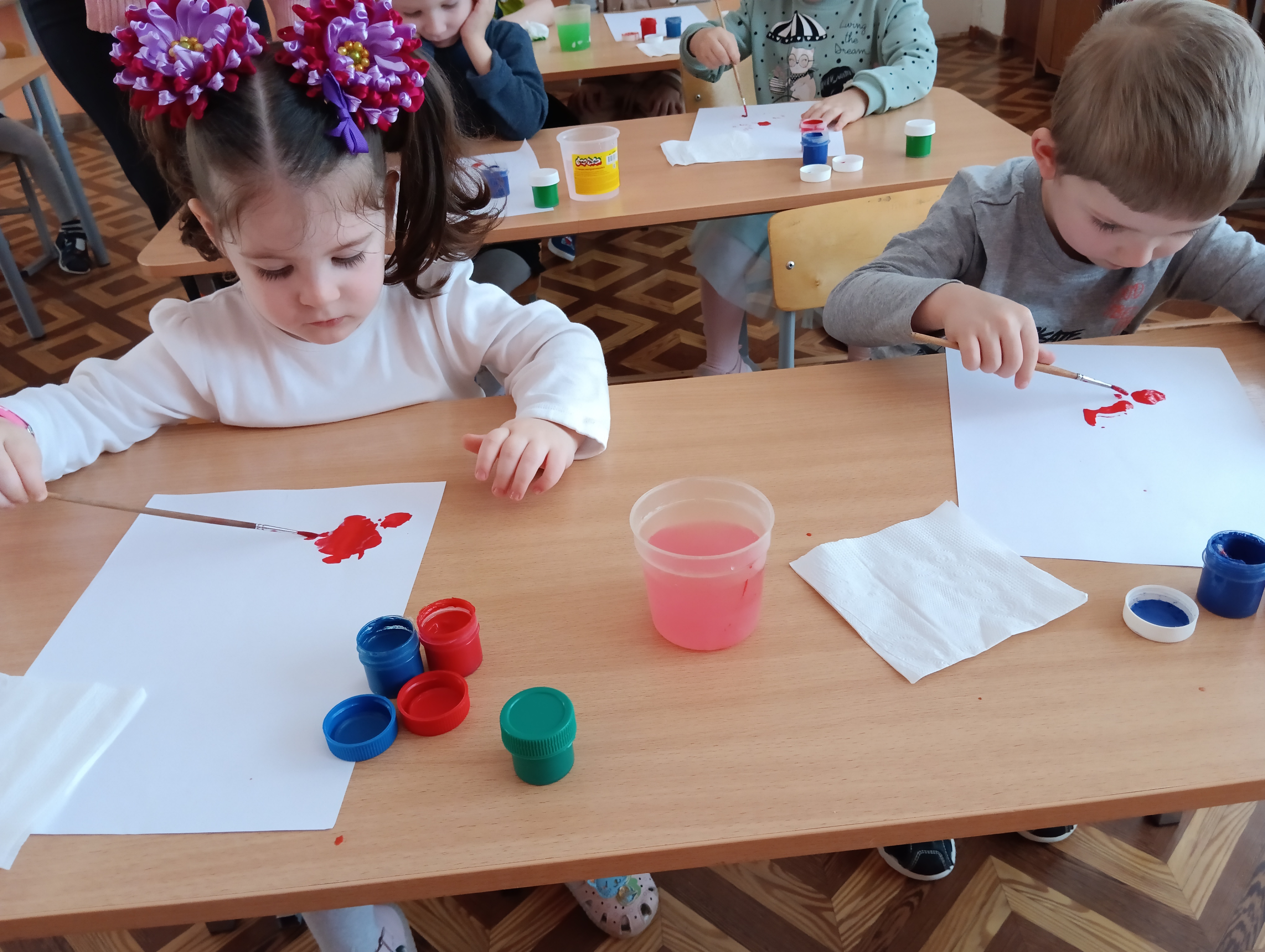 7.